LISTADO DE MATERIALES PARA   5° año EP CICLO LECTIVO 2020ÚTILES NECESARIOS:Cartuchera con útiles necesarios. ( todo con nombre, apellido y curso)                                 -        2 fibrones  indeleble  1 negro y  1 de color                                                                                                                                                              -        2 papel aficheOjalillos.                                                                                                                                             1 block de hojas de color “ El Nene” 1 block espiralado, rayado A4  1 block espiralado, cuadriculado A41 block de hojas de color n° 31 block de hojas  blanca El neneUna resma A4 (5 A) y una oficio (5 B) 1 cada dos alumnos1 diccionario  10 fichas rayadas para fichero N° 3CARPETAS / CUADERNOS:1 cuaderno de 100 hojas rayadas FOLIADAS(numerar cada hoja), forrado de amarillo para Comunicaciones.Área de Prácticas del Lenguaje1 carpeta N° 3 con hojas rayadas. Prácticas del Lenguaje (los separadores se Harán en el colegio)Hojas rayadas, numeradas, con nombre, apellido y materia.Área de Matemática:Hojas cuadriculadas ( separadores. Se harán en el colegio)Elementos de geometría: regla, escuadra, compás y transportador ( Todo con nombre y apellido)Área de Ciencias Sociales: -Separadores Cs SocialesMÚSICA:-1 separador con hojas rayadas Los materiales del área de Plástica se entregan en bolsa cerrada, aclarando área, curso Nombre y Apellido ÁREA DE PLÁSTICA: materiales a traer en la primer clasecarpeta oficio 3 solapas con elásticoHojas oficio blanca 30unid.Hojas N 5 blancas negras y colorPlásticolaPincel redondo N 3 AcuarelasCartulina color a elecciónFibrasTempera 5to A azul  5toB negraCaja de zapatos forrada roja           AREA ECOLOGÍA Y CIENCIAS NATURALES1 separador  con hojas rayadas  (ecología)1 separador con hojas rayadas para (Ciencias Naturales)ÁREA DE COMPUTACIÓN: 1 carpeta con 1 separador y hojas rayadas.ÁREA DE INGLÉS:1   separador en folio que incluya: nombre, apellido, curso, sección y área.Today 1 student´s book y activity book de Editorial Pearsonisbn del Student's book  9781447901068,  isbn del Activity book   9781447900849  El stock de material bibliográfico de Inglés se encuentra disponible en la librerías “Best”, sucursal City Bell, Calle 14a entre Cantilo y 472, teléfono  4723700 y Suc. La Plata  o en la librería The Nooks (calle40 Nro 1078 e/ 16 y 17), de Laura Pucacco,  quién podrá hacer entrega del material  en el colegio (si así ustedes lo solicitan) a la Coordinadora del Área durante la primer semana de clases. Las familias que se anuncien como miembros de la institución recibirán un 5%de descuento en su compra. Para consulta de stock o cualquier otro material, pueden mandar un correo a la siguiente dirección: laurapucacco@thenooks.com.ar ,  o comunicarse con ella  por teléfono al número 221 15 459 5283. TEXTOS:Lectura de verano:  Fámili  de Ema WolfLectura del Primer trimestre Practicas del Lenguaje La Aldovranda en el mercado de Ema WolfMATEMÁTICA: El libro de Mate 5 Editorial Santillana
DADO QUE LAS EDITORIALES CONTINÚAN CON INNOVACIONES HASTA EL MES DE FEBRERO, LOS LIBROS RESTANTES SERÁN SOLICITADOS EN EL MES DE MARZO. GRACIAS.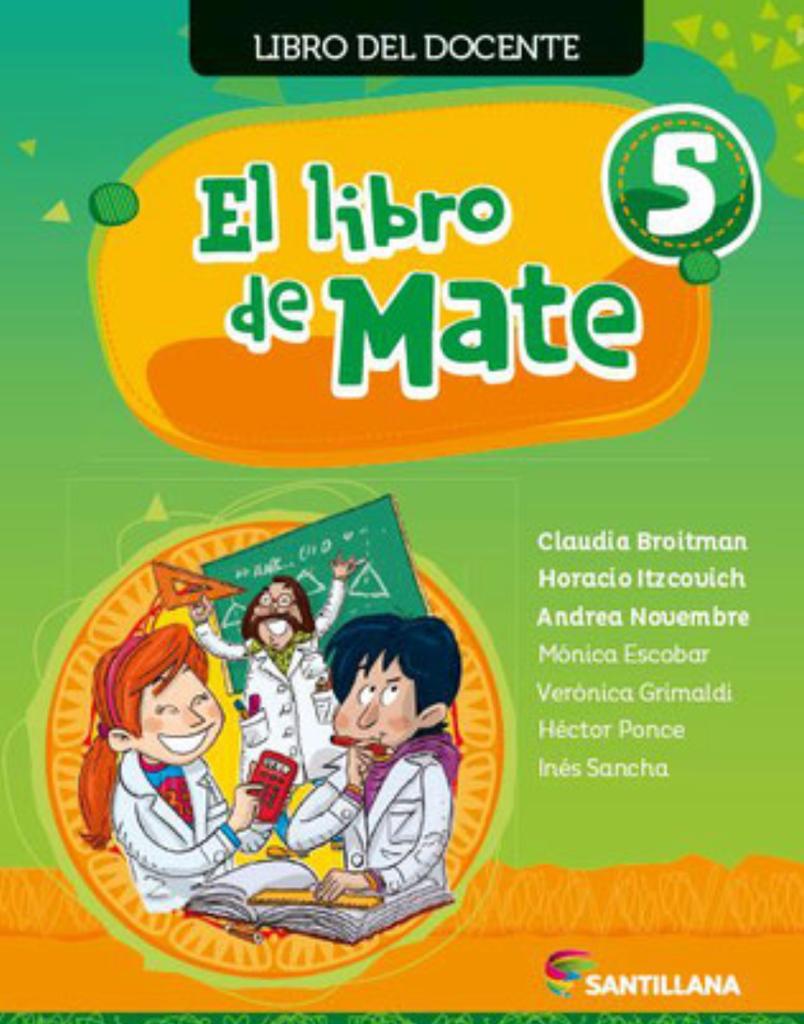 TODOS LOS MATERIALES DEBERÁN SER ENTREGADOS CON NOMBRE, APELLIDO Y CURSO, A LA DOCENTE DURANTE LA PRIMER SEMANA DE CLASES.